PROJECTO DESENVOLVIMENTO DO ALENTEJO  ÉPOCA DESPORTIVA 2009-2010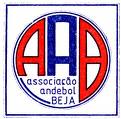 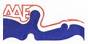 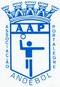      Associação Andebol Beja		                         Associação Andebol Évora	                                      Associação Andebol de Portalegre		                 SELECÇÃO DO ALENTEJO DE INFANTIS MASCULINOS		 		 3º. ESTÁGIO A REALIZAR NO DIA 28 DE NOVEMBRO DE 2009		    PAVILHÃO DA ESCOLA ANDRÉ DE GOUVEIA	1º. TREINO	        10.30/12.30 H			2º. TREINO	        16.00/17.30 H					ATLETAS CONVOCADOSNº			ATLETA			CLUBE				LUGAR1			Silvio Neto			GEPS					Guarda Redes2			José Gonçalves		SERPA					Guarda Redes3			Marco Batista			SERPA					Ponta4			Pedro Monte			VASCO DA GAMA			Ponta5			Guilherme Gil			GAP					Ponta6			Miguel Mosca			SERPA					Ponta7			António Remechido		ZONA AZUL				Ponta8			Nelson Ribeiro		GEPS					Lateral9			João Raminhos		VASCO DA GAMA			Lateral10			João Viegas			GAP					Lateral11			Francisco Rebola		GAP					Lateral12			José Soares			SERPA					Central13			João Gonçalves		GEPS					Central14			Luis Trindade			VASCO DA GAMA			Central15			António Monteiro		GEPS					Pivot16			Paulo Rodrigues		ZONA AZUL				Pivot17			Hugo Moreno			SERPA					Pivot					EQUIPA TÉCNICA	Joaquim Manuel Coelho				Coordenador e Treinador	Rui Miguel Pasadinhas				Treinador	Telmo Neves					DirigenteTelemóvel 968036724   Telef./Fax   266736149